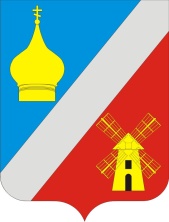      АДМИНИСТРАЦИЯФедоровского сельского поселения    Неклиновского района Ростовской областиПОСТАНОВЛЕНИЕс. Федоровка«09»  августа 2023г.    		                                                                   № 67
В соответствии с постановлением Администрации Федоровского сельского поселения от 02.03.2018 № 32 «Об утверждении Порядка разработки, реализации и оценки эффективности муниципальных программ Федоровского сельского поселения», постановлением Администрации Федоровского сельского поселения от 27.08.2018г. № 102 «Об утверждении Перечня муниципальных программ Федоровского сельского поселения», распоряжения Администрации Федоровского сельского поселения от 04.09.2013 № 79 «Об утверждении Методических рекомендаций по разработке и реализации муниципальных программ Федоровского сельского поселения», согласно решению Собрания депутатов Федоровского сельского поселения от 21.07.2023 № 77 «О внесении изменений в Решение Собрания депутатов Федоровского сельского поселения от 22.12.2022г. № 53  «О бюджете Федоровского сельского поселения Неклиновского района на 2023 год и на плановый период 2024 и 2025 годов», в связи с необходимостью уточнения программных мероприятий муниципальной программы Федоровского сельского поселения  «Защита населения и территории от чрезвычайных ситуаций, обеспечение пожарной безопасности людей на водных объектах», руководствуясь Уставом муниципального образования «Федоровское сельское поселение», Администрация Федоровского сельского поселения:ПОСТАНОВЛЯЕТ:1. Внести в постановление администрации Федоровского сельского поселения от 17.10.2018г. № 125 «Об утверждении муниципальной программы Федоровского сельского поселения «Защита населения и территории от чрезвычайных ситуаций, обеспечение пожарной безопасности и безопасности людей на водных объектах» изменения, согласно приложению к настоящему постановлению.	2. Настоящее постановление вступает в силу с момента его официального опубликования (обнародования).          3.  Контроль за исполнением постановления оставляю за собой.Глава Администрации Федоровскогосельского поселения					                               Л.Н. ЖелезнякПриложениек постановлениюАдминистрации Федоровскогосельского поселенияот 09.08.2023г. № 67     ИЗМЕНЕНИЯ,вносимые в постановление администрации Федоровского сельского поселения от 17.10.2018г. № 125 «Об утверждении муниципальной программы Федоровского сельского поселения «Защита населения и территории от чрезвычайных ситуаций, обеспечение пожарной безопасности и безопасности людей на водных объектах»1. В муниципальной программе Федоровского сельского поселения «Защита населения и территории от чрезвычайных ситуаций, обеспечение пожарной безопасности и безопасности людей на водных объектах»:1.1. В разделе «Паспорт муниципальной программы Федоровского сельского поселения «Защита населения и территории от чрезвычайных ситуаций, обеспечение пожарной безопасности и безопасности людей на водных объектах»:1.1.1. Подраздел «Ресурсное обеспечение муниципальной программы» изложить в редакции:   1.2. В разделе «Паспорт подпрограммы «Пожарная безопасность»:         1.2.1. Подраздел «Ресурсное обеспечение подпрограммы» изложить в редакции:1.3. В разделе «Паспорт подпрограммы «Защита от чрезвычайных ситуаций»:1.3.1. Подраздел «Ресурсное обеспечение подпрограммы» изложить в редакции:2. Приложение 3 к муниципальной программе Федоровского сельского поселения «Защита населения и территории от чрезвычайных ситуаций, обеспечение пожарной безопасности и безопасности людей на водных объектах» изложить в следующей редакции:«Приложение 3к муниципальной программе 
Федоровского сельского поселения «Защита населения и территории от чрезвычайных ситуаций, обеспечение пожарной безопасности и безопасности людей на водных объектах»РАСХОДЫ местного бюджета на реализацию муниципальной программы Федоровского сельского поселения «Защита населения и территории от чрезвычайных ситуаций, обеспечение пожарной безопасности и безопасности людей на водных объектах»с 2019 по 2030 годы бюджета Федоровского сельского поселения на реализацию муниципальной программы с 2025 по 2030 годы 3. Приложение 4 к муниципальной программе Федоровского сельского поселения «Защита населения и территории от чрезвычайных ситуаций, обеспечение пожарной безопасности и безопасности людей на водных объектах» изложить в следующей редакции:«Приложение 4к муниципальной программе Федоровского сельского поселения «Защита населения и территории от чрезвычайных ситуаций, обеспечение пожарной безопасности и безопасности людей на водных объектах»РАСХОДЫна реализацию муниципальной программы Федоровского сельского поселения«Защита населения и территории от чрезвычайных ситуаций, обеспечение пожарной безопасности и безопасности людей на водных объектах»с 2019 по 2030 годы с 2025 по 2030 годы «О внесении изменений в постановление Администрации Федоровского сельского поселения от 17.10.2018г. № 125»«Ресурсное обеспечение муниципальной программыобщий объем финансирования муниципальной программы за счет средств бюджета поселения составит: 841,0 тыс. рублей, в том числе по годам:2019 год – 87,5 тыс. рублей;2020 год – 113,1 тыс. рублей;2021 год – 104,4 тыс. рублей;2022 год – 72,2 тыс. рублей;2023 год – 74,8 тыс. рублей;2024 год – 97,0 тыс. рублей;2025 год – 97,0 тыс. рублей.2026 год – 39,0 тыс. рублей.2027 год – 39,0 тыс. рублей.2028 год – 39,0 тыс. рублей.2029 год – 39,0 тыс. рублей.2030 год – 39,0 тыс. рублей.«Ресурсное -обеспечение программы объем бюджетных ассигнований на реализацию программы из средств бюджета поселения и областного бюджета составляет – 697,0 тыс. рублей, в том числе из средств областного бюджета – 0,0 тыс. рублей; из средств бюджета Федоровского сельского поселения – 697,0 тыс. рублей: объем бюджетных ассигнований на реализацию программы по годам составляет (тыс. рублей):665,8 рублей, в том числе:в 2019 году – 69,6 тыс. рублей;в 2020 году – 112,9 тыс. рублей;в 2021 году – 104,1 тыс. рублей;в 2022 году – 71,1 тыс. рублей;в 2023 году – 70,5 тыс. рублей;в 2024 году – 71,9 тыс. рублей;в 2025 году – 71,9 тыс. рублей;в 2026 году – 25,0 тыс. рублей;в 2027 году – 25,0 тыс. рублей;в 2028 году – 25,0 тыс. рублей;в 2029 году – 25,0 тыс. рублей;в 2030 году – 25,0 тыс. рублей.».«Ресурсное -обеспечение программы объем бюджетных ассигнований на реализацию программы из средств бюджета поселения и областного бюджета составляет – 120,1 тыс. рублей, в том числе из средств областного бюджета – 0,0 тыс. рублей; из средств бюджета Федоровского сельского поселения – 120,1 тыс. рублей: объем бюджетных ассигнований на реализацию программы по годам составляет (тыс. рублей):120,1 тыс. рублей, в том числе:в 2019 году – 12,9 тыс. рублей;в 2020 году – 0,0 тыс. рублей;в 2021 году – 0,0 тыс. рублей;в 2022 году – 0,0 тыс. рублей;в 2023 году – 0,0 тыс. рублей;в 2024 году – 23,6 тыс. рублей;в 2025 году – 23,6 тыс. рублей;в 2026 году – 12,0 тыс. рублей;в 2027 году – 12,0 тыс. рублей;в 2028 году – 12,0 тыс. рублей;в 2029 году – 12,0 тыс. рублей;в 2030 году – 12,0 тыс. рублей.».Наименование      
муниципальной 
программы, подпрограммы
муниципальной    
программы,основного мероприятияОтветственный  
исполнитель,   
 участникиКод бюджетной   
   классификацииКод бюджетной   
   классификацииКод бюджетной   
   классификацииКод бюджетной   
   классификацииОбъем расходов, всего (тыс. рублей)2019-2030 гг.В том числе по годам реализации муниципальной программы (тыс.руб)В том числе по годам реализации муниципальной программы (тыс.руб)В том числе по годам реализации муниципальной программы (тыс.руб)В том числе по годам реализации муниципальной программы (тыс.руб)В том числе по годам реализации муниципальной программы (тыс.руб)В том числе по годам реализации муниципальной программы (тыс.руб)В том числе по годам реализации муниципальной программы (тыс.руб)Наименование      
муниципальной 
программы, подпрограммы
муниципальной    
программы,основного мероприятияОтветственный  
исполнитель,   
 участникиГРБСРзПрЦСРВРОбъем расходов, всего (тыс. рублей)2019-2030 гг.20192020202120222023202412345678910111213Защита населения и территории от чрезвычайных ситуаций, обеспечение пожарной безопасности и безопасности людей на водных объектахАдминистрация Федоровского сельского поселения951XXX841,087,5113,1104,472,274,897,0Подпрограмма 1 «Пожарная безопасность»Администрация Федоровского сельского поселения951ХХХ697,069,6112,9104,171,170,571,9Основное мероприятие1.1.Опашка населенных пунктов поселенияАдминистрация Федоровского сельского поселения95103100510021670244622,350,076,9101,467,666,267,6Основное мероприятие1.2.Приобретение стенда (уголка) по пожарной безопасностиАдминистрация Федоровского сельского поселения951031005100216702446,56,50,00,00,00,00,0Основное мероприятие1.3.Приобретение плана эвакуации для здания администрацииАдминистрация Федоровского сельского поселения951031005100216702448,08,00,00,00,00,00,0Основное мероприятие1.4.Приобретение огнетушителей для здания администрацииАдминистрация Федоровского сельского поселения951031005100216702445,15,10,00,00,00,00,0Основное мероприятие1.5.Приобретение ранцевых огнетушителейАдминистрация Федоровского сельского поселения9510310051002167024430,50,030,50,00,00,00,0Основное мероприятие1.6.Издание и распространение печатной информации для информирования населения о пожарной безопасностиАдминистрация Федоровского сельского поселения951031005100216702447,30,00,20,31,11,91,9Основное мероприятие1.7.Страхование добровольных пожарныхАдминистрация Федоровского сельского поселения9510310051002167024417,00,05,02,42,42,42,4Основное мероприятие1.8.Поощрение добровольных пожарныхАдминистрация Федоровского сельского поселения951031005100216702440,30,00,30,00,00,00,0Подпрограмма 2.«Защита от чрезвычайных ситуаций»Администрация Федоровского сельского поселения951ХХХ120,112,90,00,00,00,023,6Основное мероприятие 2.1Наблюдение за паводковой обстановкой на реке М.ЕланчикАдминистрация Федоровского сельского поселения95103090520021680244114,16,90,00,00,00,023,6Основное мероприятие 2.2Приобретение стендов (уголков) по защите населения от чрезвычайных ситуацийАдминистрация Федоровского сельского поселения951030905200216802446,06,00,00,00,00,00,0Подпрограмма 3.«Обеспечение безопасности на воде»Администрация Федоровского сельского поселения951ХХХ23,95,00,20,31,14,31,5Основное мероприятие 3.1Издание и распространение печатной информации для информирования населения о безопасности на воде.Администрация Федоровского сельского поселения9510310053002170024421,15,00,20,31,11,51,5Основное мероприятие 3.2Издание и установка специальных знаков  «Купание запрещено»Администрация Федоровского сельского поселения951031005300217002442,80,00,00,00,02,80,012345678910111213Защита населения и территории от чрезвычайных ситуаций, обеспечение пожарной безопасности и безопасности людей на водных объектахАдминистрация Федоровского сельского поселения951XXX841,097,039,039,039,039,039,0Подпрограмма 1 «Пожарная безопасность»Администрация Федоровского сельского поселения951ХХХ697,0                                                                                                                            71,925,025,025,025,025,0Основное мероприятие1.1.Опашка населенных пунктов поселенияАдминистрация Федоровского сельского поселения95103100510021670244622,367,625,025,025,025,025,0Основное мероприятие1.2.Приобретение стенда (уголка) по пожарной безопасностиАдминистрация Федоровского сельского поселения951031005100216702446,50,00,00,00,00,00,0Основное мероприятие1.3.Приобретение плана эвакуации для здания администрацииАдминистрация Федоровского сельского поселения951031005100216702448,00,00,00,00,00,00,0Основное мероприятие1.4.Приобретение огнетушителей для здания администрацииАдминистрация Федоровского сельского поселения951031005100216702445,10,00,00,00,00,00,0Основное мероприятие1.5.Приобретение ранцевых огнетушителейАдминистрация Федоровского сельского поселения9510310051002167024430,50,00,00,00,00,00,0Основное мероприятие1.6.Издание и распространение печатной информации для информирования населения о пожарной безопасностиАдминистрация Федоровского сельского поселения951031005100216702447,31,90,00,00,00,00,0Основное мероприятие1.7.Страхование добровольных пожарныхАдминистрация Федоровского сельского поселения9510310051002167024417,02,40,00,00,00,00,0Основное мероприятие1.8.Поощрение добровольных пожарныхАдминистрация Федоровского сельского поселения951031005100216702440,30,00,00,00,00,00,0Подпрограмма 2.«Защита от чрезвычайных ситуаций»Администрация Федоровского сельского поселения951ХХХ120,123,612,012,012,012,012,0Основное мероприятие 2.1Наблюдение за паводковой обстановкой на реке М.ЕланчикАдминистрация Федоровского сельского поселения95103100520021680244114,123,612,012,012,012,012,0Основное мероприятие 2.2Приобретение стендов (уголков) по защите населения от чрезвычайных ситуацийАдминистрация Федоровского сельского поселения951031005200216802446,00,00,00,00,00,00,0Подпрограмма 3.«Обеспечение безопасности на воде»Администрация Федоровского сельского поселения951ХХХ23,91,52,02,02,02,02,0Основное мероприятие 3.1Издание и распространение печатной информации для информирования населения о безопасности на воде.Администрация Федоровского сельского поселения9510310053002170024421,11,52,02,02,02,02,0.Основное мероприятие 3.2Издание и установка специальных знаков  «Купание запрещено»Администрация Федоровского сельского поселения951031005300217002442,80,00,00,00,00,00,0Наименование государственной программы, номер и наименование подпрограммыИсточникифинансирования Объем расходов, всего (тыс. рублей)Наименование государственной программы, номер и наименование подпрограммыИсточникифинансирования Объем расходов, всего (тыс. рублей)201920202021202220232024123456789Муниципальная программа Федоровского сельского поселения «Защита населения и территории от чрезвычайных ситуаций, обеспечение пожарной безопасности и безопасности людей на водных объектах»всего841,087,5113,1104,492,174,897,0Муниципальная программа Федоровского сельского поселения «Защита населения и территории от чрезвычайных ситуаций, обеспечение пожарной безопасности и безопасности людей на водных объектах»местный бюджет841,087,5113,1104,492,174,897,0Муниципальная программа Федоровского сельского поселения «Защита населения и территории от чрезвычайных ситуаций, обеспечение пожарной безопасности и безопасности людей на водных объектах»областной бюджет-------Подпрограмма 1 «Пожарная безопасность»всего697,069,6112,9104,171,170,571,9Подпрограмма 1 «Пожарная безопасность»местный бюджет697,069,6112,9104,171,170,571,9Подпрограмма 1 «Пожарная безопасность»областной бюджет-------Подпрограмма 2 «Защита от чрезвычайных ситуаций»всего120,112,90,00,019,90,023,6Подпрограмма 2 «Защита от чрезвычайных ситуаций»местный бюджет120,112,90,00,019,90,023,6Подпрограмма 2 «Защита от чрезвычайных ситуаций»областной бюджет-------Подпрограмма 3 «Обеспечение безопасности на воде»всего23,95,00,20,31,14,31,5Подпрограмма 3 «Обеспечение безопасности на воде»местный бюджет23,95,00,20,31,14,31,5Подпрограмма 3 «Обеспечение безопасности на воде»областной бюджет-------Наименование государственной программы, номер и наименование подпрограммыИсточникифинансирования В том числе по годам реализациигосударственной программы (тыс. рублей)В том числе по годам реализациигосударственной программы (тыс. рублей)В том числе по годам реализациигосударственной программы (тыс. рублей)В том числе по годам реализациигосударственной программы (тыс. рублей)В том числе по годам реализациигосударственной программы (тыс. рублей)В том числе по годам реализациигосударственной программы (тыс. рублей)Наименование государственной программы, номер и наименование подпрограммыИсточникифинансирования 20252026202720282029203012456789Муниципальная программа Федоровского сельского поселения «Защита населения и территории от чрезвычайных ситуаций, обеспечение пожарной безопасности и безопасности людей на водных объектах»всего97,039,039,039,039,039,0Муниципальная программа Федоровского сельского поселения «Защита населения и территории от чрезвычайных ситуаций, обеспечение пожарной безопасности и безопасности людей на водных объектах»местный бюджет97,039,039,039,039,039,0Муниципальная программа Федоровского сельского поселения «Защита населения и территории от чрезвычайных ситуаций, обеспечение пожарной безопасности и безопасности людей на водных объектах»областной бюджет------Подпрограмма 1 «Пожарная безопасность»всего71,925,025,025,025,025,0Подпрограмма 1 «Пожарная безопасность»местный бюджет71,925,025,025,025,025,0Подпрограмма 1 «Пожарная безопасность»областной бюджет------Подпрограмма 2 «Защита от чрезвычайных ситуаций»всего23,612,012,012,012,012,0Подпрограмма 2 «Защита от чрезвычайных ситуаций»местный бюджет23,612,012,012,012,012,0Подпрограмма 2 «Защита от чрезвычайных ситуаций»областной бюджет------Подпрограмма 3 «Обеспечение безопасности на воде»всего1,52,02,02,02,02,0Подпрограмма 3 «Обеспечение безопасности на воде»местный бюджет1,52,02,02,02,02,0Подпрограмма 3 «Обеспечение безопасности на воде»областной бюджет------